GS KUPALARI ANKARA’DA ANKARALI GALATASARAYLILAR ŞAMPİYONLUĞU KUTLADI Galatasaray’ın 22’nci şampiyonluğu Ankara’da coşkuyla kutlandı. Başta Ankara Galatasaraylı Yönetici ve İşadamları Derneği (1905 AGS) olmak üzere bir araya gelen Ankaralı Galatasaraylılar, kupa heyecanını birlikte yaşadılar. Sarı kırmızı renklere gönül vermiş Ankaralılar, geleneksel “Galatasaray Pilavı”nda buluştu. Galatasaraylılar Birliği Gölbaşı Tesisi’nde gerçekleşen kutlamaya, katılım yoğun oldu. Galatasaraylı dernek üyelerinin bir araya geldiği kutlamada, birlik ve beraberlik mesajları verildi.Galatasaray’ın bu yıl 18’incisini kazandığı Türkiye Kupası ile 22’inci Süper Lig Şampiyonluk Kupası’nın da bulunduğu kutlamada, Ankaralı Galatasaraylılar keyifli bir gün geçirdi. Kutlama, şampiyonluk pastasının kesilmesiyle sona erdi.FOTOĞRAFLAR EKTEDİR. 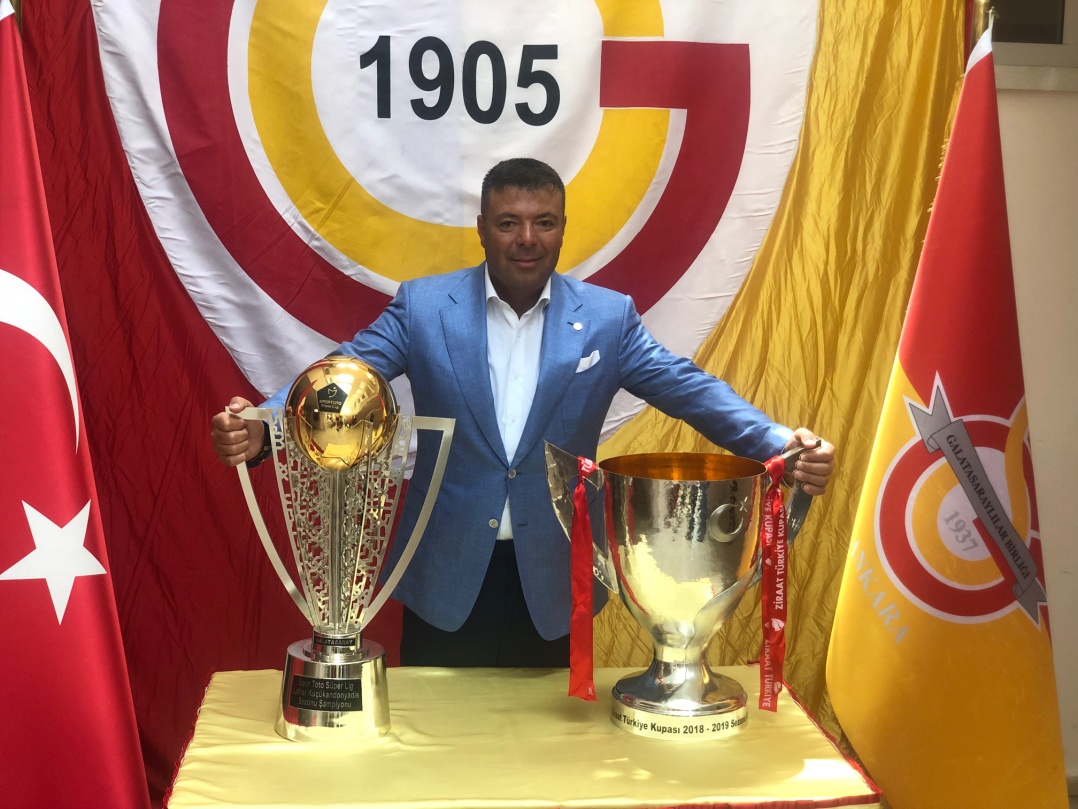 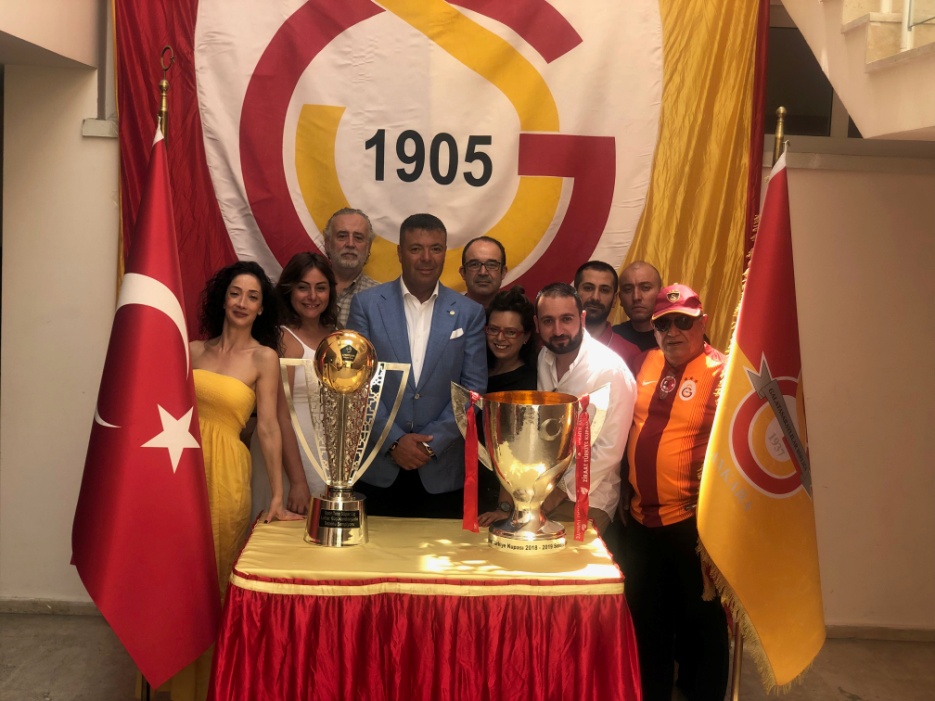 